DIVISIÓN DE TECNOLOGIAS PARA LA INTEGRACIÓN CIBER-HUMANA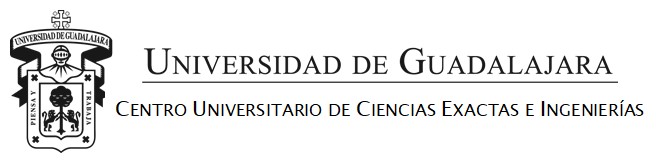 DEPARTAMENTO DE INNOVACIÓN BASADA EN LA INFORMACIÓN Y EL CONOCIMIENTOINGENIERÍA EN COMPUTACIÓNTÍTILO DEL PROYECTO MODULARPARA ACREDITAR LOS MÓDULOSMÓDULO I. ARQUITECTURA Y PROGRAMACIÓN DE SISTEMASMODULO II. SISTEMAS INTELIGENTESMODULO III. SISTEMAS DISTRIBUIDOSP R E S E N T AA S E S O RAPELLIDO ASESORNOMBRE ASESORGuadalajara, Jalisco, a DIA de MES del AÑOAPELLIDO ALUMNO 1NOMBRE ALUMNO 1APELLIDO ALUMNO 2NOMBRE ALUMNO 2APELLIDO ALUMNO 3NOMBRE ALUMNO 3